DIREZIONE DIDATTICA STATALE II CIRCOLO QUARTO
Via Crocillo,154 80010 Quarto (NA)Tel/Fax 0818768503/0818060783
C.F.96013670631- C.M. NAEE23600G e mail: naee23600g@istruzione.it
email pec: naee23600g@pec.secondocircolodiquarto.itWeb site: www.secondocircolodiquarto.itProt. _3052/b15____		Quarto (NA), 23 ottobre 2014Al Sito web istituzionaleAll’Albo dell’Istituzione ScolasticaOggetto: Pubblicazione estratto verbale della commissione acquisti del 23/10//2014	Il giorno 23 del mese di ottobre dell’anno duemilaquattordici, nei locali di Direzione del 2° Circolo Didattico Statale di Quarto sito in Via Crocillo nr. 154 Ed. Scolastico “P. Borsellino” – 80010 – QUARTO (NA),  alle ore 10,00 si è riunita –  la commissione acquisti così costituita:Presidente: dott. Franco Di Fraia qualifica Dirigente Scolastico;1° Membro: Docente D’Ambrosio Marlena;2° Membro: Docente Giovine Maria;Assume le funzioni di Segretario per la verbalizzazione della riunione il D.S.G.A. Giuseppe Buonaiuto.	Il Presidente, validata la costituzione dell’adunanza per la presenza di tutti i partecipanti, da avvio ai lavori previsti e dopo ampio e sereno confrontoDIREZIONE DIDATTICA STATALE II CIRCOLO QUARTO
Via Crocillo,154 80010 Quarto (NA)Tel/Fax 0818768503/0818060783
C.F.96013670631- C.M. NAEE23600G e mail: naee23600g@istruzione.it
email pec: naee23600g@pec.secondocircolodiquarto.itWeb site: www.secondocircolodiquarto.itLA COMMISSIONE ACQUISTISentita			la relazione del Presidente;Vista			la nota MIUR prot. Nr. 2674 del 05/03/2013 relativa all’obbligo per leIstituzioni Scolastiche di approvvigionarsi di beni e servizi mediantele  convenzioni CONSIP;Visto			l’art. 1 comma 450 della L. 296/2006;Viste			le norme contenute al comma 3 dell’art. 26 della L. 488/99;Vista			la lettura combinata dei commi 149,150,154 e 158 dell’art. 1 della L. n. 2282012 (Legge di Stabilità 2013);Visto	Il DM 177/00  che ha disciplinato le modalità di accreditamento dei soggetti  che offrono formazione per il personale della scuola e di riconoscimento delle associazioni professionali e disciplinari come soggetti qualificati e
che sono considerati soggetti di per sé qualificati per la formazione del personale della scuola le Università, i Consorzi universitari e interuniversitari, gli IRRSAE e gli Istituti pubblici di ricerca (Art. 1 comma 2), nonché le istituzioni scolastiche statali e paritarie.Considerato               che in data 10/09/2014 con nota di quest’Ufficio nr. 2203 è stata predisposta pubblicazione del bando di gara relativo all’attribuzione di incarico di medico competente alla quale hanno risposto:dott. Giuseppe Perrella – Largo De Luca nr. 9 -83100 Avellino;Innova s.r.l – Corso Trieste (Palazzo Uffici) – 82037 Telese Terme (BN).Accertata l’integrità delle buste contenenti i preventivo offerta si procede all’apertura delle stesse, premessa la verifica dei prescritti requisiti richiesti dal bando per l’eventuale attribuzione dell’incarico,considerato, altresì, come evidenziato nelle premesse a margine, che si procede ad aggiudicazione di gara anche in presenza di un solo preventivo offerta ritenuto valido,preso atto dell’offerta economica, si rileva quanto segue: La Commissione AcquistiAll’ unanimità (ovvero,  con la seguente votazione in forma palese: favorevoli 03, contrari 0, astenuti 0 )disponeL’aggiudicazione di gara a: dott. Giuseppe Perrella – Largo De Luca nr. 9 -83100 Avellino – Seguirà sottoscrizione di contratto predisposto dal Dirigente Scolastico  accertato  negativamente (perché più oneroso per la scuola)  l’offerta della ditta  Com Metodi S.p.A. in Convenzione ConsipDIREZIONE DIDATTICA STATALE II CIRCOLO QUARTO
Via Crocillo,154 80010 Quarto (NA)Tel/Fax 0818768503/0818060783
C.F.96013670631- C.M. NAEE23600G e mail: naee23600g@istruzione.it
email pec: naee23600g@pec.secondocircolodiquarto.itWeb site: www.secondocircolodiquarto.itLA COMMISSIONE ACQUISTISentita			la relazione del Presidente;Vista			la nota MIUR prot. Nr. 2674 del 05/03/2013 relativa all’obbligo per leIstituzioni Scolastiche di approvvigionarsi di beni e servizi mediantele  convenzioni CONSIP;Visto			l’art. 1 comma 450 della L. 296/2006;Viste			le norme contenute al comma 3 dell’art. 26 della L. 488/99;Vista			la lettura combinata dei commi 149,150,154 e 158 dell’art. 1 della L. n. 2282012 (Legge di Stabilità 2013);Considerato               che in data 10/09/2014 con nota di quest’Ufficio nr. 2201 è stata predisposta pubblicazione del bando di gara relativo all’attribuzione di incarico di responsabile servizio di prevenzione e protezione ai sensi del D.Lgs. 81/2008 alla quale hanno risposto:Ing. Umberto Evangelista Via Montevergine nr. 19 – 80126 – NAPOLI.Accertata 		l’integrità della busta contenente il preventivo offerta, si procede all’apertura delle stesse,  premessa la verifica dei prescritti requisiti richiesti dal bando per l’eventuale attribuzione dell’incarico,considerato, altresì, come evidenziato nelle premesse a margine, che si procede ad aggiudicazione di gara anche in presenza di un solo preventivo offerta ritenuto valido, preso atto delle’offerta economica, si rileva quanto segue: Via Crocillo,154 80010 Quarto (NA)Tel/Fax 0818768503/0818060783
C.F.96013670631- C.M. NAEE23600G e mail: naee23600g@istruzione.it
email pec: naee23600g@pec.secondocircolodiquarto.itWeb site: www.secondocircolodiquarto.itLa Commissione AcquistiAll’ unanimità (ovvero,  con la seguente votazione in forma palese: favorevoli 03, contrari 0, astenuti 0 )disponeL’aggiudicazione di gara a: Ing. Umberto Evangelista Via Montevergine nr. 19 – 80126 – NAPOLI – Seguirà sottoscrizione di contratto predisposto dal Dirigente Scolastico  accertato  negativamente (perché più oneroso per la scuola)  l’offeta della ditta  Com Metodi S.p.A. in Convenzione ConsipDIREZIONE DIDATTICA STATALE II CIRCOLO QUARTO
Via Crocillo,154 80010 Quarto (NA)Tel/Fax 0818768503/0818060783
C.F.96013670631- C.M. NAEE23600G e mail: naee23600g@istruzione.it
email pec: naee23600g@pec.secondocircolodiquarto.itWeb site: www.secondocircolodiquarto.itIL DIRIGENTE SCOLASTICOConsiderato	che già in data 24/09/2013 con nota 2497 e successiva nota 2511 del 26/09/2013 è stata inviata richiesta di preventivo offerta per le misure attuative del D.lgs 81/2008 (formazione personale – medico competente – responsabile del servizio di prevenzione e protezione) alla ditta COM Metodi Spa rilevata in convenzione CONSIP Adempimenti sicurezza Lotto 5;Considerato		che sono fatte salve da nullità le stipulazioni che non seguono le convenzioniQuadro della Consip, in quanto si sono rilevati : a) l’assenza di convenzioni per le categorie merceologiche richieste; b) prezzi più convenienti per la Scuola rispetto anche al Mepa nel pieno rispetto delle norme citate in premessa;Qualora	 l’indagine prodotta sulle convenzioni CONSIP non dovesse dare risultati positivi per dei servizi richiesti perché economicamente più svantaggiosi delle offerte presentate;accertata  		negativamente (perché più oneroso per la scuola)  l’offeta della ditta  Com Metodi S.p.A. in Convenzione ConsipVisti			gli articoli 32,33 2 34 del D.I. 44/2001Visto			il programma annuale predisposto per l’E.F. 2014;Accertata		la disponibilità finanziaria;DIREZIONE DIDATTICA STATALE II CIRCOLO QUARTO
Via Crocillo,154 80010 Quarto (NA)Tel/Fax 0818768503/0818060783
C.F.96013670631- C.M. NAEE23600G e mail: naee23600g@istruzione.it
email pec: naee23600g@pec.secondocircolodiquarto.itWeb site: www.secondocircolodiquarto.itPREMESSO che 	il Decreto 1° Febbraio 2001, n. 44 all’art. 40 consente la stipulazione di contratti di prestazione d’opera con esperti per particolari attività ed insegnamenti, per sperimentazioni didattiche ed ordinamentali e per l’ampliamento dell’offerta formativa  oltre l’obbligo legislativo posto in carico al datore di lavoro (Dirigente Scolastico) di adempiere compitamente alla normativa in tema di sicurezza dei luoghi di lavoro e della prescritta formazione del personale; che 			l’Istituzione Scolastica ha predisposto il progetto nel POF dell’Istituto; che 	il suddetto progetto prevede prestazioni professionali specialistiche di esperti e consulenti anche esterni all’Istituzione Scolastica; che 	il dott. Franco Di Fraia nella sua qualità di Dirigente Scolastico può procedere all’ individuazione di un esperto esterno, in relazione ai titoli culturali e professionali debitamente documentati in apposito curriculum vitae depositato agli atti della scuola,  che non si trovi in regime di incompatibilità tale da impedire l’effettuazione della prestazione professionale oggetto del percorso formativo richiesto; che 	il Direttore dei Servizi Generali e Amministrativi Giuseppe Buonaiuto ha curato l’attività istruttoria di competenza;dispone e rende noto al Consiglio di CircoloDIREZIONE DIDATTICA STATALE II CIRCOLO QUARTO
Via Crocillo,154 80010 Quarto (NA)Tel/Fax 0818768503/0818060783
C.F.96013670631- C.M. NAEE23600G e mail: naee23600g@istruzione.it
email pec: naee23600g@pec.secondocircolodiquarto.itWeb site: www.secondocircolodiquarto.itLa sottoscrizione di apposito contratto di prestazione d’opera intellettuale con Ing. Evangelista Umberto per l’incarico di Responsabile del servizio di prevenzione e protezione, come risultante dalla comparazione delle offerte pervenute.La sottoscrizione di apposito contratto di prestazione d’opera intellettuale con Dott. Perrella Giuseppe per l’incarico di Medico Competente, come risultante dalla comparazione delle offerte pervenute.DIREZIONE DIDATTICA STATALE II CIRCOLO QUARTO
Via Crocillo,154 80010 Quarto (NA)Tel/Fax 0818768503/0818060783
C.F.96013670631- C.M. NAEE23600G e mail: naee23600g@istruzione.it
email pec: naee23600g@pec.secondocircolodiquarto.itWeb site: www.secondocircolodiquarto.itIl presente verbale viene chiuso alle ore 16.00 del 23/10/2014.Letto, confermato e sottoscritto e successivamente inserito nell’apposito registro.Tutti gli allegati costituiscono parte integrante del presente verbale.Pubblicato sul sito web istituzionaleE all’albo dell’istituzione scolastica.Gli interessati possono  produrre ricorso entro giorni cinque dalla pubblicazione. Tutti gli atti relativi sono depositati in originale presso l’Ufficio di Direzione.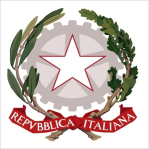 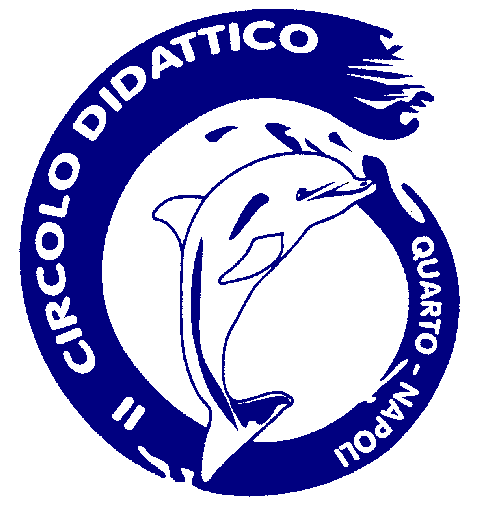 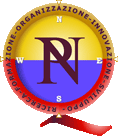 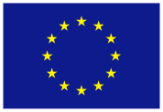 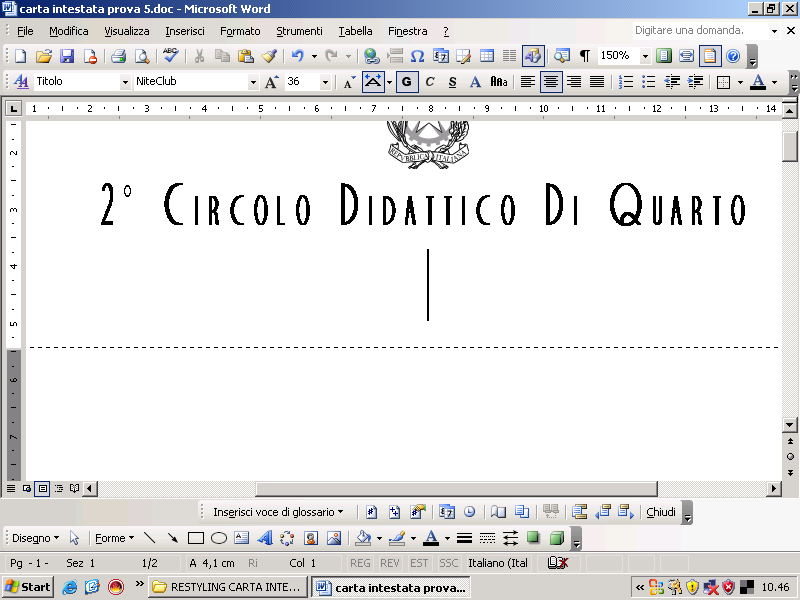 NumDESCRIZIONE  N.Dott. Perrella GiuseppeDitta Innova S.r.l.1INCARICO DI MEDICO COMPETENTE1650,00885,00TOTALI1600,00885,00F.TO1° MembroF.TOIl PresidenteF.TO2° MembroDocenteIl Dirigente ScolasticoDocente(D’Ambrosio Marlena)(dott. Franco Di Fraia)(Giovine Maria)NumDESCRIZIONE  N.Offerta Economica al netto d’IVA1incarico di responsabile servizio di prevenzione e protezione ai sensi del D.Lgs. 81/20081900,00TOTALI1900,001° MembroIl Presidente2° MembroDocenteIl Dirigente ScolasticoDocente(D’Ambrosio Marlena)(dott. Franco Di Fraia)(Giovine Maria)Il PresidenteIl Dirigente Scolastico(dott. Franco Di Fraia)Il Segretario verbalizzanteIl D.S.G.A.(Giuseppe Buonaiuto)